FluencyWrite down the number represented with base 10:Draw place value counters to represent the following numbers:4. 4795. 835Reasoning6. True or false? The image below represents the number. Explain your answer.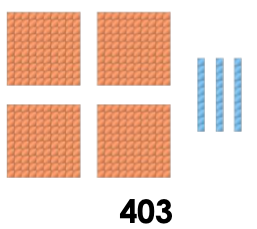 7. Sally says, “I have made the number 390.” Do you agree? Explain your answer. 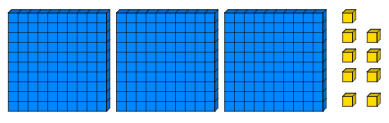 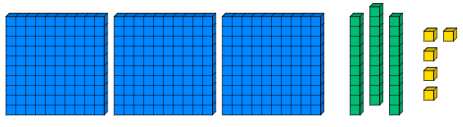 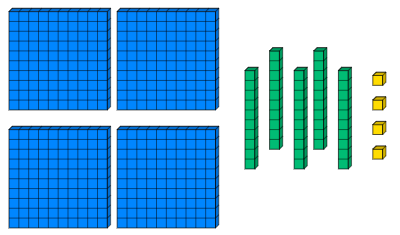 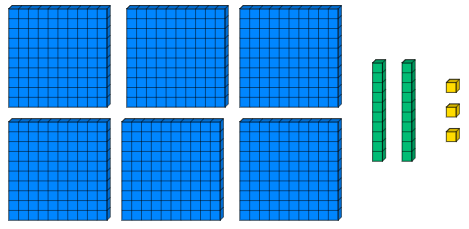 